 Last name: ______________________________		First name: _______________________________Aboubeker Belkaid University –Tlemcen-				 	        year: March 2021Class: Master 1Teacher :Mrs BENAIS 									Time: 1 hourCorrection ofExamination of EnglishRead the text carefully then do the activities below: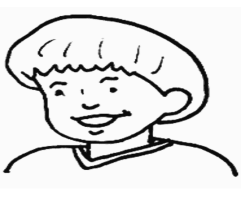 Are these sentences about James True (T) or False (F)?a) James prefers milk to cereals.    False 0.5ptb) Amy has cereal for breakfast.False 0.5ptc) They go to school by bus.True0.5 ptd) On Tuesdays he has Maths in the afternoon.False0.5pte) James and his friends play football in the afternoon.True0.5ptAnswer the following questions according to the text:a) What time does James get up every morning?He gets up at seven o clock 1pt.b) What does his sister have for breakfast?His sister has milk and toast with jam for breakfast 1ptc) Does James have lunch at home?No he does not 1ptd) Who does he stay with in the afternoon?He stays with his friends 1pte) When does James take a shower?He takes shower before dinner 1ptWhat or who do the underlined words in the text refer to?My →…James 0.25pt……………..		b. we →James and his friends 0.25pt………………..Find in the text synonyms to:likes (§1) = prefers 0.25pt……………….	    b. begin (§2) = start 0.25pt……………….	c. sleep (§3) =go to bed 0.25pt……………….Find in the text opposites to:warmest (§1)	coolest…0.25pt…………….   b. stay (§1)	leave0.25pt……………….	c. alone (§3) together 0.25pt……………….Choose the correct tense form:Maria _has0.25pt_______ two sisters.			a) have	b) has		c) isMy dog Snoopy ________ near the garage.	a) sleep	b) sleeps0.25	c) am sleepingThis town ________ a Shopping Centre.	a) haven’t got	b) have not	c) doesn’t have0.25________ your name Michael?		a) Are		b) Is 0.25		c) Aren’tThe Browns ________ in a new house.	a) lives		b) doesn’t live		c) live0.25Last night, I (to see) __________a wonderful match.   a) Sees		b) seed		c) sawAsk questions for the following answers.My name is Robert.What is your name?0.5ptI’m 14 years old.How old are you ?0.5ptI live in London.Where do you live ?0.5ptNo, I’m from Ireland.Are you from Scotland?0.5ptYes, I have got one brother and three sisters.Do you have got sisters and brothers?0.5ptMy favourite book is Harry Potter and the Order of the Phoenix.What is your favourite book ?0.5ptLook at the pictures and write what they are doing right now.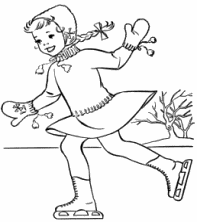 Use: is/are + stem +inga) Sarah is skating on ice 0.5pt_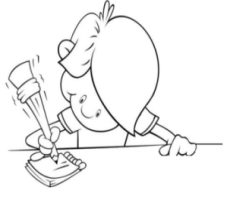 b) Nadia is writing0.5pt___________________________________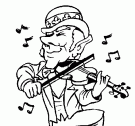 c) Tom is playing music0.5pt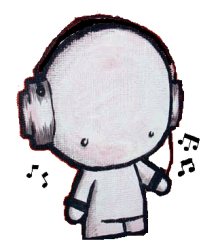 d) Farid is listening to music 0.5pt9. Now write a short paragraph about what you do every Saturday. Do not forget to mention:● Time you get up● Two things you do in the morning● Two activities with your friends in the afternoon● Some indoor activities with your family at night____________coherence 2.5pt_________________________________________________________________________________________cohesion 2.5pt__________________________________________________________________________________________________________________________________________________________________________________________________________________________________________________________________________________________________________________________________________________________________________________________________________________Good Luck